MEN’S MINISTRY LEADERSHIP CERTIFICATION COURSEModule Two – Knowing GodDIRECTIONS:Answer the following questions as they relate to the Module 2 presentation about Knowing God. Use scripture references where appropriate. Spend time. Pray. Think. Write. 1.  Knowing about God vs. Knowing GodCompare and contrast “knowing about God” with “knowing God”. Why do most men struggle with “knowing” God?2.   Who is God?Briefly describe your picture of God when you were a child.How has your picture of God changed over time? How has it matured? Compare your journey of “knowing about God” to “knowing God”. Our Seventh-day Adventist Fundamental Beliefs consist of 28 core doctrines. Which of these core beliefs promote “knowing God” most fully? List and describe why you chose the ones you did. There are no right or wrong answers! Out of all the names for God, which one is the most powerful to you? Explain.Out of all the names for God, which one is the most intimate and endearing to you? Explain. 3.   What does it mean to “know God”? In your own words describe what it means to “know God”.Review the diagram below. As a men’s ministry leader why is your daily time with God in study, meditation, and prayer so important? Refer to John 15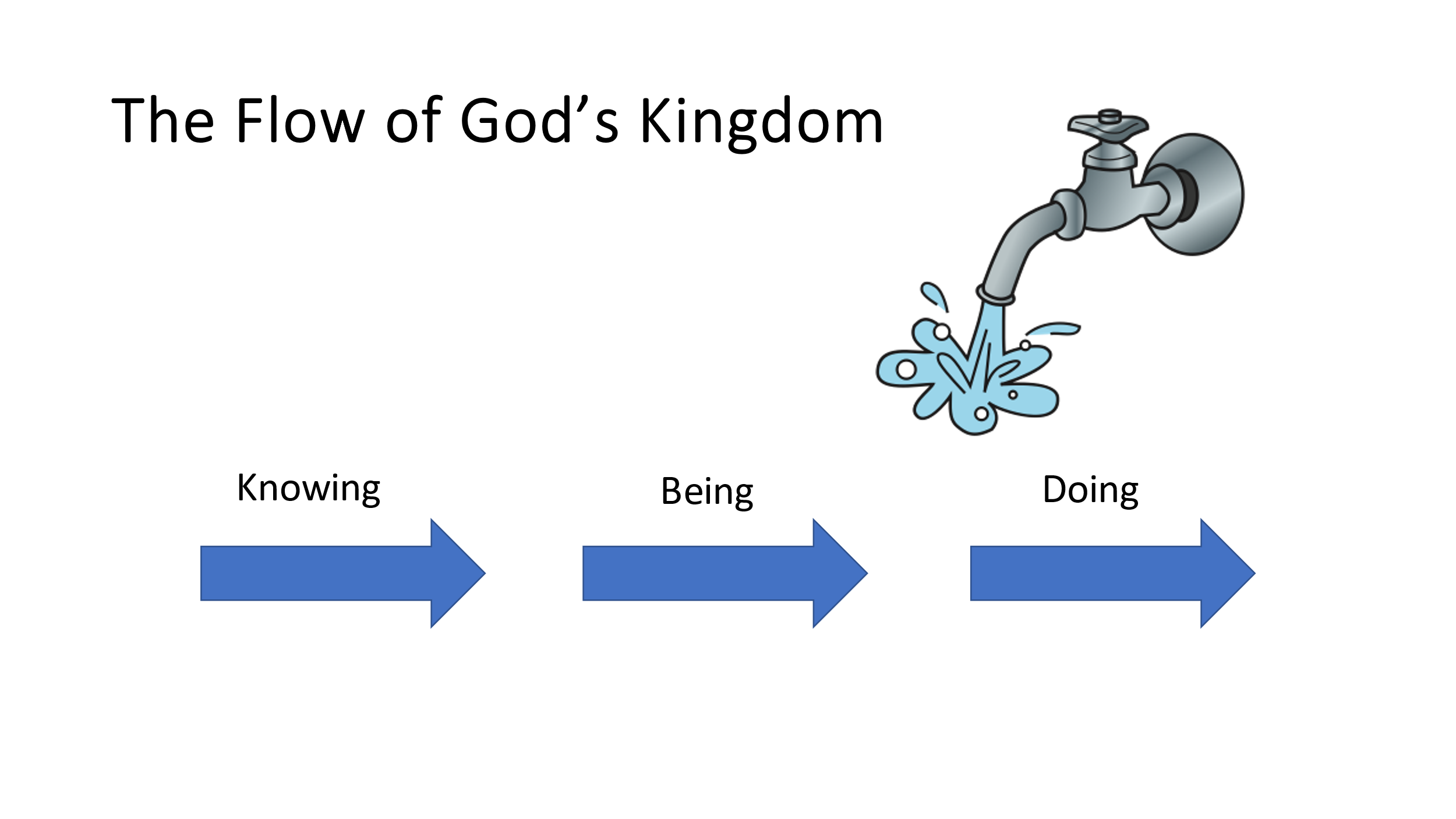 A man’s tendency is to focus on working and accomplishments. That’s the way we are wired. It is opposite to the flow shown above. How does the metaphor of being yoked to Christ work with in harmony with a man’s tendency to strive? Refer to the following quote as it relates to our need to be fully known and truly loved. How does a man’s picture of the law and judgement affect his desire to have an intimate relationship with God and truly know him? “To be loved but not known is comforting but superficial. To be known and not loved is our greatest fear. But to be fully known and truly loved is, well, a lot like being loved by God.”  ~ Timothy Keller, The Meaning of Marriage4.   Why is Knowing God Essential to Becoming a Strong Man of God?Since God created man in his image it is essential that we seek to know God so that we can become more like him! In what way are we created in the image of God? What character traits does God have that we have or desire to have? How does knowing God affect my everyday life? List at least 5 benefits. God is characterized by his omnipotence, omniscience, and omnipresence. All these traits are far beyond us, but we have this strong desire and temptation to “be like God”… all powerful, all knowing, and all over the place. How does our modern technology give us an illusion of these “God-like” qualities?  Why are they so tempting and so addictive to men? Men have a strong desire to be wanted and needed. But if God is perfect and holy, does he really need our help? Explain. How does this relate to building strong men of God?  5.  How Can I Know God?The 3 “Simple” Steps to Knowing God are Bible study, prayer, and walking with God. Describe your experience with knowing God through these “simple” steps. Having a daily walk with God is a challenge for all of us. We get busy, we get distracted, and we “lean on our own understanding”.  Instead of being Spirit filled men that are quick to pray and sensitive to the “still small voice” giving us guidance and inspiration we go-it-alone. How can we experience God throughout the day? How can we know Him outside of our quiet time? The “Book of Nature” was God’s original book to teach mankind. What are the four keys that unlock the Book of Nature?God’s word is the foundation to interpreting the Book of Nature. What do the scriptures say about understanding God through nature?  What are the three “I”s that Jesus used to reach the heart of his audience?What is the pathway to the heart?What is the result of this method?What is nature’s central object lesson? How does this relate to the heart of every man?Describe an object lesson from nature that God has revealed to you recently? What scripture supports this lesson? Have you shared this with others? How did it make you feel? How was it received? 